Об утверждении сводного расчета стоимости строительства наТекущий ремонт автодорог по ул. Партизанская, ул. Каширина, пер. Каширина в с. Саитбаба   В связи с необходимостью проведения работ по Текущему ремонту автодорог по ул. Партизанская, ул. Каширина, пер. Каширина в с. Саитбаба, утвердить проектно-сметную документацию на «Текущий ремонт автодорог по ул. Партизанская, ул. Каширина, пер. Каширина в с. Саитбаба» сметной стоимостью строительства в базисном уровне цен 2001 года – 31012 руб. 26 коп., сметной стоимостью в текущих ценах 2018 года с ( к. 5,7 на СМР) – 181011 руб. 88 коп. Из них: СМР – 212123 руб. 86 коп. в т.ч. НДС 20% - 35353 руб. 98 коп. Проектные работы 4242 руб. 00 коп.Глава сельского поселения                                  А.А. СайфуллинБАШ?ОРТОСТАН РЕСПУБЛИКА№Ы;АФУРИ РАЙОНЫ МУНИЦИПАЛЬ РАЙОНЫНЫ*СЭЙЕТБАБА АУЫЛСОВЕТЫ АУЫЛ БИЛ"М"№ЕХАКИМИ"ТЕБАШ?ОРТОСТАН РЕСПУБЛИКА№Ы;АФУРИ РАЙОНЫ МУНИЦИПАЛЬ РАЙОНЫНЫ*СЭЙЕТБАБА АУЫЛСОВЕТЫ АУЫЛ БИЛ"М"№ЕХАКИМИ"ТЕ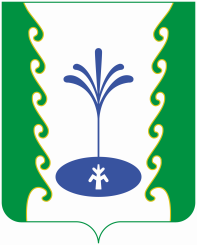 АДМИНИСТРАЦИЯСЕЛЬСКОГО ПОСЕЛЕНИЯСАИТБАБИНСКИЙ СЕЛЬСОВЕТМУНИЦИПАЛЬНОГО РАЙОНА ГАФУРИЙСКИЙ РАЙОНРЕСПУБЛИКИ БАШКОРТОСТАНАДМИНИСТРАЦИЯСЕЛЬСКОГО ПОСЕЛЕНИЯСАИТБАБИНСКИЙ СЕЛЬСОВЕТМУНИЦИПАЛЬНОГО РАЙОНА ГАФУРИЙСКИЙ РАЙОНРЕСПУБЛИКИ БАШКОРТОСТАН?АРАРПОСТАНОВЛЕНИЕ10 июль 2019 йыл№ 57              10 июля 2019г              